ЧЕРКАСЬКА ОБЛАСНА РАДАГОЛОВАР О З П О Р Я Д Ж Е Н Н Я31.10.2023                                                                                         № 303-рПро нагородження Почесноюграмотою Черкаської обласної радиВідповідно до статті 55 Закону України «Про місцеве самоврядування
в Україні», рішення обласної ради від 25.03.2016 № 4-32/VІІ «Про Почесну грамоту Черкаської обласної ради» (зі змінами):1. Нагородити Почесною грамотою Черкаської обласної ради:за вагомий особистий внесок у розбудову системи забезпечення якості у сфері загальної середньої освіти, професійні досягнення, пов’язані з реалізацією державної політики у сфері освіти, та з нагоди Всесвітнього дня якості:2. Контроль за виконанням розпорядження покласти на керуючого справами виконавчого апарату обласної ради ГОРНУ Н. В. і відділ організаційного забезпечення ради та взаємодії з депутатами виконавчого апарату обласної ради.Голова									А. ПІДГОРНИЙЛИСЕНКА Олега Михайловича–учителя фізики та математики Голов’ятинської гімназії – закладу загальної середньої освіти з дошкільним підрозділом Степанківської сільської ради Черкаського району Черкаської області, освітнього експерта;ТИТАРЕНКО Галину Олександрівну–директора Черкаської загальноосвітньої школи         І-ІІІ ступенів № 26 ім. І. Ф. Момота Черкаської міської ради Черкаської області, освітнього експерта.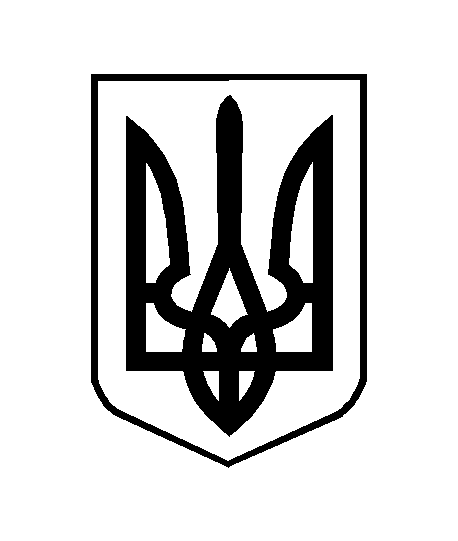 